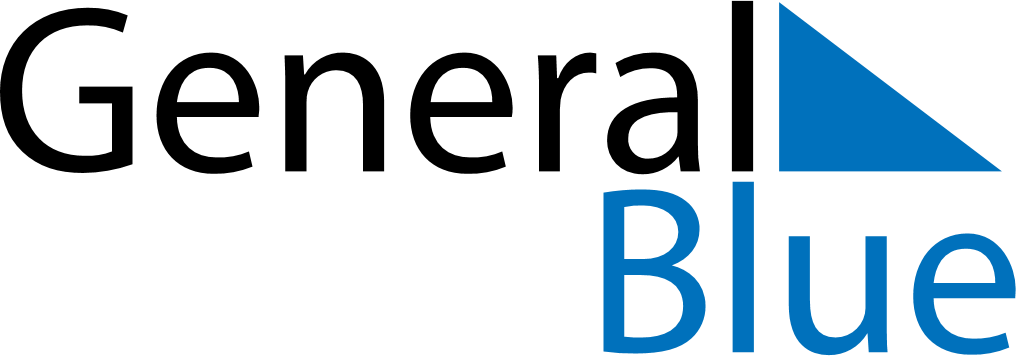 2025 – Q1Svalbard and Jan Mayen  2025 – Q1Svalbard and Jan Mayen  2025 – Q1Svalbard and Jan Mayen  2025 – Q1Svalbard and Jan Mayen  2025 – Q1Svalbard and Jan Mayen  JanuaryJanuaryJanuaryJanuaryJanuaryJanuaryJanuarySundayMondayTuesdayWednesdayThursdayFridaySaturday12345678910111213141516171819202122232425262728293031FebruaryFebruaryFebruaryFebruaryFebruaryFebruaryFebruarySundayMondayTuesdayWednesdayThursdayFridaySaturday12345678910111213141516171819202122232425262728MarchMarchMarchMarchMarchMarchMarchSundayMondayTuesdayWednesdayThursdayFridaySaturday12345678910111213141516171819202122232425262728293031Jan 1: New Year’s DayFeb 9: Mother’s DayMar 2: Carnival